  MADONAS NOVADA PAŠVALDĪBA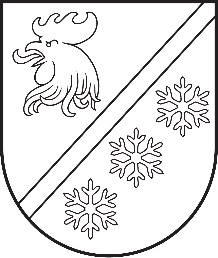 Reģ. Nr. 90000054572Saieta laukums 1, Madona, Madonas novads, LV-4801 t. 64860090, e-pasts: pasts@madona.lv ___________________________________________________________________________MADONAS NOVADA PAŠVALDĪBAS DOMESLĒMUMSMadonā2023. gada 30. novembrī						        	     		      Nr. 761									    (protokols Nr. 22, 38. p.)Par finanšu līdzekļu piešķiršanu kredītu procentu un apkalpošanas maksas segšanaiPamatojoties uz Valsts kases plānu 2023. gada kredīta procentu un kredītu apkalpošanas maksas izdevumu aprēķinu, Finanšu nodaļa budžetā šai sadaļai tika ieplānoti EUR 892 379,00. 2023. gada laikā paaugstinoties EURIBOR likmei kredītu procentu un apkalpošanas izmaksas faktiski 2023. gadā sasniedza EUR 955 167,38, tādējādi šajā sadaļā radot  EUR 62 788,38 iztrūkumu. Ņemot vērā augstāk minēto lūdzu piešķirt Centrālās administrācijas budžeta tāmē EUR 62 788,38 kredītu procentu un apkalpošanas maksu segšanai.Noklausījusies sniegto informāciju, ņemot vērā 22.11.2023. Finanšu un attīstības komitejas atzinumu, atklāti balsojot: PAR – 17 (Aigars Šķēls, Aivis Masaļskis, Andris Dombrovskis, Andris Sakne, Artūrs Čačka, Artūrs Grandāns, Arvīds Greidiņš, Gunārs Ikaunieks, Guntis Klikučs, Iveta Peilāne, Kaspars Udrass, Māris Olte, Rūdolfs Preiss, Sandra Maksimova, Valda Kļaviņa, Vita Robalte, Zigfrīds Gora), PRET – NAV, ATTURAS – NAV, Madonas novada pašvaldības dome NOLEMJ:  	Piešķirt finansējumu EUR 62 788,38 Centrālās administrācijas budžeta tāmei kredītu procentu un kredītu apkalpošanas maksas segšanai no 2023. gada budžeta nesadalītajiem līdzekļiemDomes priekšsēdētāja vietnieks				            Z. Gora	Ankrava 29374376ŠIS DOKUMENTS IR ELEKTRONISKI PARAKSTĪTS AR DROŠU ELEKTRONISKO PARAKSTU UN SATUR LAIKA ZĪMOGU